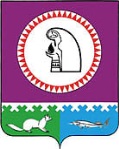 О заключении Соглашений о принятии полномочий по осуществлению внешнего муниципального финансового контроля В соответствии с Бюджетным кодексом Российской Федерации, Федеральным законом от 06.10.2003 № 131-ФЗ «Об общих принципах организации местного самоуправления в Российской Федерации», Федеральным законом от 07.12.2011 № 6-ФЗ «Об общих принципах организации и деятельности контрольно-счетных органов субъектов Российской Федерации и муниципальных образований», Положением о Контрольно-счетной палате Октябрьского района, утвержденным решением Думы Октябрьского района от 23.09.2011 № 186, Дума Октябрьского района РЕШИЛА:Заключить Соглашения о передаче полномочий по осуществлению внешнего муниципального финансового контроля с представительными органами поселений, принявшими решения о передаче указанных полномочий, согласно приложению. Контрольно-счетной палате Октябрьского района принять часть полномочий по осуществлению внешнего муниципального финансового контроля от поселений, входящих в состав Октябрьского района, в соответствии с заключенными Соглашениями.Решение вступает в силу после официального опубликования и распространяется на правоотношения, возникающие с 1 января 2016 года.Настоящее решение опубликовать в сетевом издании «октвести.ру».Контроль за выполнением решения возложить на постоянную комиссию Думы Октябрьского района по бюджету, налогам и финансам.Приложение к решению Думы Октябрьского района 	от «16» декабря 2015 № 32ТИПОВОЕ СОГЛАШЕНИЕ № _____о передаче полномочий по осуществлению внешнего муниципального финансового контроля.пгт. Октябрьское                                                         		  «____» __________20__  г.   В целях реализации Бюджетного кодекса РФ, в соответствии с Федеральным законом от 06.10.2003 № 131-ФЗ «Об общих принципах организации местного самоуправления в Российской Федерации», Федеральным законом от 07.12.2011 № 6-ФЗ «Об общих принципах организации и деятельности контрольно-счетных органов субъектов Российской Федерации и муниципальных образований», Дума Октябрьского района в лице председателя Думы Октябрьского района Разумова Ярослава Сергеевича, действующего на основании Устава Октябрьского района, Контрольно-счетная палата Октябрьского района  в лице председателя Шередеки Гульфиры Рафисовны, действующей на основании Положения о Контрольно-счетной палате Октябрьского района, утвержденного решением Думы Октябрьского района от 23.09.2011 № 186 и   (наименование представительного органа поселения_(далее – представительный орган поселения) в лице председателя    (ФИО)  , действующего на основании Устава  (наименование поселения)   , далее именуемые «Стороны», заключили настоящее Соглашение во исполнение решения Думы Октябрьского района от ___________________ № ____________ и решения представительного органа поселения от ___________________№ ____________ о нижеследующем.1. Предмет Соглашения1.1. Предметом настоящего Соглашения является передача Контрольно-счетной палате Октябрьского района (далее – Контрольно-счетная палата) полномочий контрольно-счетного органа поселения по осуществлению внешнего муниципального финансового контроля. 1.2. Контрольно-счетной палате передаются полномочия контрольно-счетного органа поселения по осуществлению внешней проверки годового отчета об исполнении бюджета поселения и экспертизе проекта бюджета поселения.1.3. Внешняя проверка годового отчета об исполнении бюджета поселения и экспертиза проекта бюджета поселения ежегодно включаются в план работы Контрольно-счетной палаты Октябрьского района.1.4. Предложения органов местного самоуправления поселения на включение в план работы Контрольно-счетной палаты других контрольных и экспертно-аналитических мероприятий, направленные в Контрольно-счетную палату до 15 декабря года, предшествующего планируемому, рассматриваются Контрольно-счетной палатой в 10-дневный срок со дня поступления. 1.5. Для проведения Контрольно-счетной палатой контрольных и экспертно-аналитических мероприятий в соответствии с предложениями органов местного самоуправления поселения, не предусмотренных пунктом 1.2 настоящего Соглашения, из бюджета поселения в бюджет Октябрьского района предоставляются межбюджетные трансферты, размер которых определяется дополнительным соглашением.1.6. Контрольные и экспертно-аналитические мероприятия в соответствии с настоящим Соглашением включаются в план Контрольно-счетной палаты отдельным разделом (подразделом). 2. Срок действия Соглашения2.1. Соглашение заключено сроком на один год и действует в период с 1 января 201_ г. по 31 декабря 201_ г.3. Порядок определения и предоставления ежегодного объема межбюджетных трансфертов3.1. Объем межбюджетных трансфертов на очередной год, предоставляемых из бюджета поселения в бюджет муниципального района на осуществление полномочий, предусмотренных Соглашением, определяется как произведение следующих множителей:стандартные расходы на оплату труда;коэффициент иных затрат;коэффициент объема работ.3.2. Стандартные расходы на оплату труда устанавливаются в размере 1/3 годового фонда оплаты труда с начислениями инспектора Контрольно-счетной палаты Октябрьского района, осуществляющего предусмотренные настоящим Соглашением полномочия, и доли его рабочего времени, необходимого на осуществление полномочий контрольно-счетных органов поселений в очередном финансовом году.Коэффициент иных затрат устанавливается равным 1,25.Коэффициент объема работ равен среднему арифметическому из коэффициентов численности населения и объема расходов:а) коэффициент численности населения равен отношению численности населения поселения в последнем отчетном году к средней численности населения поселений района в последнем отчетном году;б) коэффициент объема расходов равен отношению объема расходов бюджета поселения в последнем отчетном году к среднему объему расходов бюджетов поселений района в последнем отчетном году. 3.3. Объем межбюджетных трансфертов на первый год действия Соглашения, определенный в установленном выше порядке, равен _________ рублей.3.4. Для проведения Контрольно-счетной палатой контрольных и экспертно-аналитических мероприятий не предусмотренных настоящим соглашением по предложениям органов местного самоуправления поселения, может предоставляться дополнительный объем межбюджетных трансфертов, размер которого определяется дополнительным соглашением.3.5. Ежегодный объем межбюджетных трансфертов перечисляется двумя частями в сроки до 1 апреля (не менее 1/2 годового объема межбюджетных трансфертов) и до 1 октября (оставшаяся часть межбюджетных трансфертов). Дополнительный объем межбюджетных трансфертов перечисляется в сроки, установленные дополнительным соглашением.3.6. Расходы бюджета поселения на предоставление межбюджетных трансфертов и расходы бюджета Октябрьского района, осуществляемые за счет межбюджетных трансфертов, планируются и исполняются по соответствующему разделу бюджетной классификации3.7. Межбюджетные трансферты зачисляются в бюджет Октябрьского района по соответствующему коду бюджетной классификации доходов. 4. Права и обязанности сторон4.1.Дума Октябрьского района:4.1.1) устанавливает в муниципальных правовых актах полномочия Контрольно-счетной палаты по осуществлению предусмотренных настоящим Соглашением полномочий;4.1.2) устанавливает штатную численность Контрольно-счетной палаты с учетом необходимости осуществления предусмотренных настоящим Соглашением полномочий;4.1.3) может устанавливать случаи и порядок использования собственных материальных ресурсов и финансовых средств Октябрьского района для осуществления,  предусмотренных настоящим Соглашением полномочий;4.1.4) получает от Контрольно-счетной палаты  информацию об осуществлении предусмотренных настоящим Соглашением полномочий и результатах проведенных контрольных и экспертно-аналитических мероприятиях.4.2. Контрольно-счетная палата:4.2.1) включает в планы своей работы:ежегодно - внешнюю проверку годового отчета об исполнении бюджета поселения и экспертизу проекта бюджета поселения;в сроки, не противоречащие законодательству – иные контрольные и экспертно-аналитические мероприятия с учетом финансовых средств на их исполнение;4.2.2) проводит предусмотренные планом своей работы мероприятия в сроки, определенные по согласованию с инициатором проведения мероприятия (если сроки не установлены законодательством);4.2.3) для подготовки к внешней проверке годового отчета об исполнении бюджета поселения имеет право в течение соответствующего года осуществлять контроль за исполнением бюджета поселения и использованием средств бюджета поселения;4.2.4) определяет формы, цели, задачи и исполнителей проводимых мероприятий, способы их проведения, проверяемые органы и организации в соответствии со своим регламентом и стандартами внешнего муниципального финансового контроля и с учетом предложений инициатора проведения мероприятия;4.2.5) имеет право проводить контрольные и экспертно-аналитические мероприятия совместно с другими органами и организациями, с привлечением их специалистов и независимых экспертов;4.2.6) направляет отчеты и заключения по результатам проведенных мероприятия представительному органу поселения, вправе направлять указанные материалы иным органам местного самоуправления поселения;4.2.7) размещает информацию о проведенных мероприятиях на официальном сайте муниципального образования Октябрьский район в сети «Интернет»;4.2.8) направляет представления и предписания администрации поселения, другим проверяемым органам и организациям, принимает другие предусмотренные законодательством меры по устранению и предотвращению выявляемых нарушений;4.2.9) при выявлении возможностей по совершенствованию бюджетного процесса, системы управления и распоряжения имуществом, находящимся в собственности поселения, вправе направлять органам местного самоуправления поселения соответствующие предложения;4.2.10) в случае возникновения препятствий для осуществления предусмотренных настоящим Соглашением полномочий может обращаться в представительный орган поселения  с предложениями по их устранению;4.2.11) предоставляет представительному органу поселения информацию об осуществлении предусмотренных настоящим Соглашением полномочий;4.3. Представительный орган поселения:4.3.1) направляет в  Контрольно-счетную палату  предложения о проведении контрольных и экспертно-аналитических мероприятий, которые могут включать рекомендации по срокам, целям, задачам и исполнителям проводимых мероприятий, способы их проведения, проверяемые органы и организации;4.3.2) рассматривает отчеты и заключения, а также предложения Контрольно-счетной палаты по результатам проведения контрольных и экспертно-аналитических мероприятий;4.3.3) имеет право опубликовывать информацию о проведенных мероприятиях в средствах массовой информации;4.3.4) рассматривает обращения Контрольно-счетной палаты по поводу устранения препятствий для выполнения предусмотренных настоящим Соглашением полномочий, принимает необходимые для их устранения муниципальные правовые акты;4.4. Стороны имеют право принимать иные меры, необходимые для реализации настоящего Соглашения.5. Ответственность сторон5.1. Стороны несут ответственность за неисполнение (ненадлежащее исполнение) предусмотренных настоящим Соглашением обязанностей, в соответствии с законодательством Российской Федерации и настоящим Соглашением.6. Заключительные положения6.1. Настоящее Соглашение вступает в силу с момента его подписания всеми Сторонами.6.2. Изменения и дополнения в настоящее Соглашение могут быть внесены по взаимному согласию Сторон путем составления дополнительного соглашения в письменной форме, являющегося неотъемлемой частью настоящего Соглашения.6.3. Действие настоящего Соглашения может быть прекращено досрочно по соглашению Сторон либо в случае направления Думой Октябрьского района или представительным органом поселения другим Сторонам уведомления о расторжении Соглашения.6.4. Соглашение прекращает действие после окончания проводимых в соответствии с ним контрольных и экспертно-аналитических мероприятий, начатых до заключения соглашения (направления уведомления) о прекращении его действия, за исключением случаев, когда соглашением Сторон предусмотрено иное.6.5. При прекращении действия Соглашения представительный орган поселения обеспечивает перечисление в бюджет Октябрьского района определенную в соответствии с настоящим Соглашением часть объема межбюджетных трансфертов, приходящуюся на проведенные мероприятия.6.6. Неурегулированные Сторонами споры и разногласия, возникшие при исполнении настоящего Соглашения, подлежат рассмотрению в порядке, предусмотренном законодательством.6.7. Настоящее Соглашение составлено в трех экземплярах, имеющих одинаковую юридическую силу, по одному экземпляру для каждой из Сторон.Муниципальное образованиеОктябрьский районДУМАРЕШЕНИЕМуниципальное образованиеОктябрьский районДУМАРЕШЕНИЕМуниципальное образованиеОктябрьский районДУМАРЕШЕНИЕМуниципальное образованиеОктябрьский районДУМАРЕШЕНИЕМуниципальное образованиеОктябрьский районДУМАРЕШЕНИЕМуниципальное образованиеОктябрьский районДУМАРЕШЕНИЕМуниципальное образованиеОктябрьский районДУМАРЕШЕНИЕМуниципальное образованиеОктябрьский районДУМАРЕШЕНИЕМуниципальное образованиеОктябрьский районДУМАРЕШЕНИЕМуниципальное образованиеОктябрьский районДУМАРЕШЕНИЕ«16»декабря20015 г.№32пгт. Октябрьскоепгт. Октябрьскоепгт. Октябрьскоепгт. Октябрьскоепгт. Октябрьскоепгт. Октябрьскоепгт. Октябрьскоепгт. Октябрьскоепгт. Октябрьскоепгт. ОктябрьскоеПредседатель Думы Октябрьского районаПредседатель Думы Октябрьского районаПредседатель Думы Октябрьского районаПредседатель Думы Октябрьского районаПредседатель Думы Октябрьского районаПредседатель Думы Октябрьского районаЯ.С. РазумовГлава Октябрьского районаГлава Октябрьского районаГлава Октябрьского районаГлава Октябрьского районаГлава Октябрьского районаГлава Октябрьского районаА.П. Куташова16.12.2015№32«Д-5 »Председатель Думы Октябрьского района__________________(И.О. Фамилия)«___»____________ 201_ г.Председатель ______________              (наименование представительного органа поселения) __________________(И.О. Фамилия) «___»____________ 201_ г.Председатель Контрольно-счетной палаты Октябрьского района _________________(И.О. Фамилия)«___»____________ 201_ г. 